淮土镇文明实践站开展个体商户诚信经营宣传活动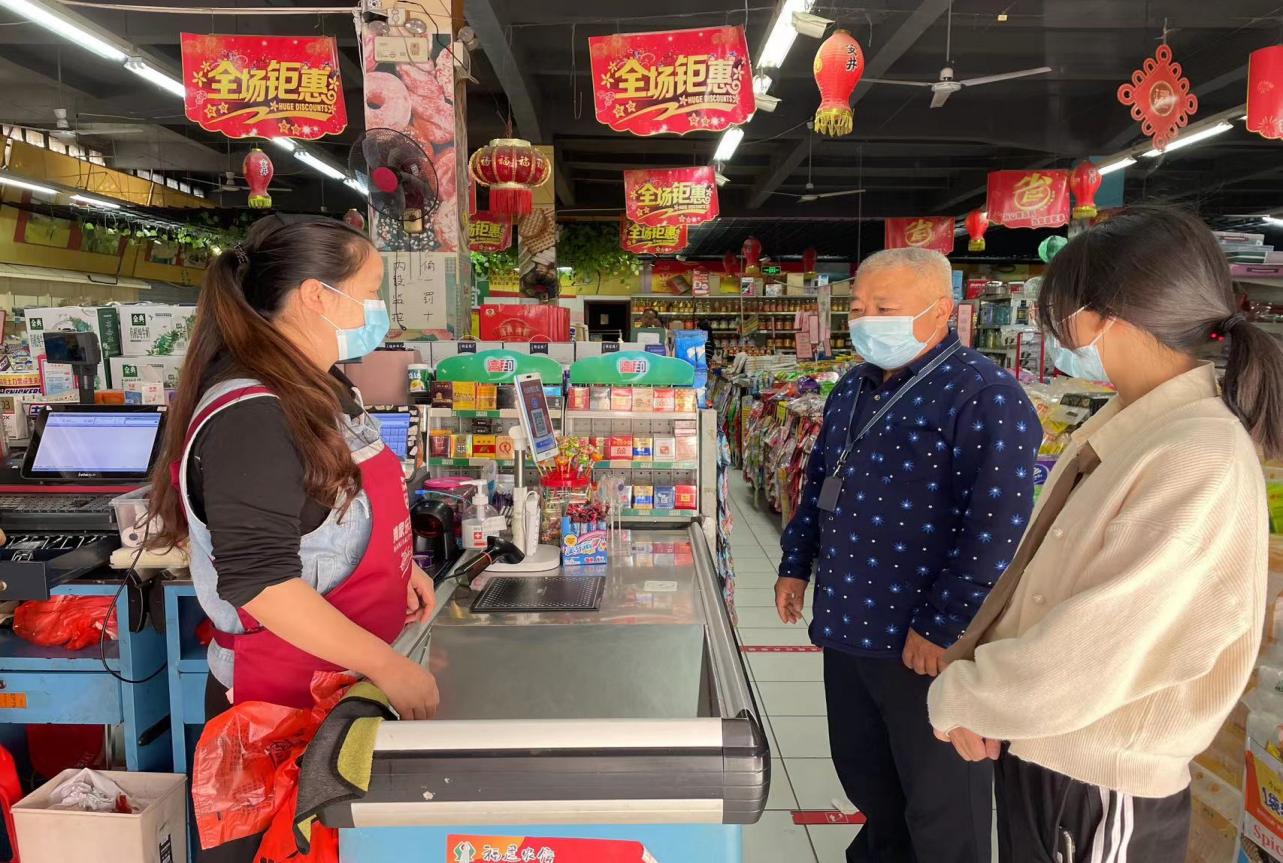 2023年1月11日，淮土镇新时代文明实践站开展“诚信兴商，和谐发展”个体商户的诚信经营宣传活动。工作人员走访辖区个体商户，通过发微信群等方式大力文明宣传诚信经营理念，倡导文明诚信经营；普及诚信的理念和内涵，引导个体商家向优秀示范商家学习，将诚信为本的思想放在第一位，弘扬诚实守信的经商理念。通过此次活动宣传，大力营造了“知信、用信、守信”的良好氛围，进一步增强了经营者对诚信的理解和认知。树立“诚实为本，信誉第一”的良好风气。